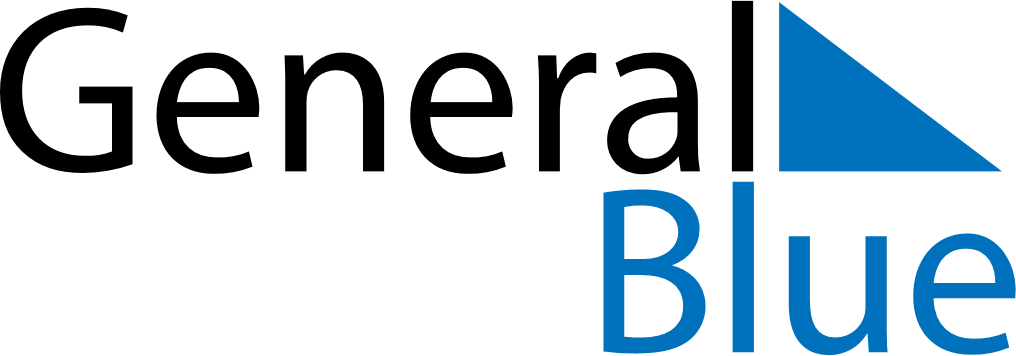 December 2026December 2026December 2026December 2026United Arab EmiratesUnited Arab EmiratesUnited Arab EmiratesSundayMondayTuesdayWednesdayThursdayFridayFridaySaturday123445National Day678910111112131415161718181920212223242525262728293031